Sdružení hasičů Čech, Moravy a Slezska 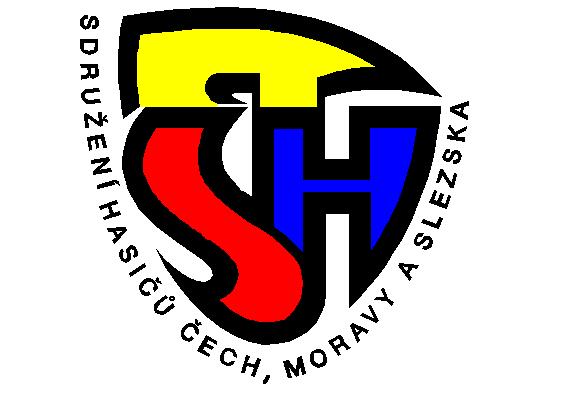 Okresní sdružení hasičů DomažliceBřetislavova 243– 344 01 Domažlice – tel: 379 722 480 Vyhlášení zkoušky odbornosti “Hasič III. a II. stupně”              Okresní odborná rada represe  OSH Domažlice vyhlašuje zkoušky k získání odbornosti “Hasič III. a II.stupně”Termín:                         23.3.2019 od 8.30 hod.  Místo konání:               zasedací místnost SDH Domažlice Zkušební komise: Zkušební komise bude složena z řádně proškolených osob, kteří                                                                                     jsou odborníci na úseku PO a jsou nositeli odznaku odbornosti                                      “Hasič I.stupně” Zájemci o tyto zkoušky se mohou telefonicky přihlásit v kanceláři OSH Domažlice tel. 379 722 480 Tomáš Kohel                                                                                         Václav Kalčíkvedoucí OORR                                                                               starosta OSH Domažlice                                                                                                             